.The dance begins with the vocalsSide, Close, Step, Hold R + LStep, Pivot ½ L, ½ Turn L, Hold, Back, Hook, Step, BrushTag/Restart: In the 4th and 8th round - direction 3 o'clock / 6 o'clock - stop here, dance the tag and then start all over again.Step, Lock, Step, Hold, Step, Pivot ½ L, Step, Hold½ Turn R, ½ Turn R, Step, Hold, Heel Strut Forward R + LStep, Pivot ¼ L, Cross, Hold, Side, Behind, Side, CrossSide, Drag, Rock Back, Heel, Touch, Kick 2xBack, Close, Step, Hold, Step, Pivot ½ R, Step, HoldRepeat to endTag: Back, Close, Step, HoldAnd don't forget to smile, because dancing is fun!There is no guarantee for errors in the translation, content, spelling, etc.!Contact: birgit.golejewski@gmail.com www.country-linedancer.deAberdeen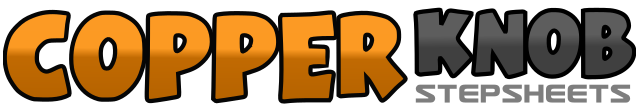 .......Count:56Wand:4Ebene:Improver.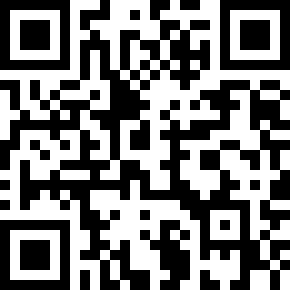 Choreograf/in:Silvia Schill (DE) - September 2019Silvia Schill (DE) - September 2019Silvia Schill (DE) - September 2019Silvia Schill (DE) - September 2019Silvia Schill (DE) - September 2019.Musik:Aberdeen - Avi KaplanAberdeen - Avi KaplanAberdeen - Avi KaplanAberdeen - Avi KaplanAberdeen - Avi Kaplan........1-2Step RF to right - LF beside RF3-4Step forward with RF - hold5-6Step LF to left - RF beside LF7-8Step forward with LF - hold1-2Step forward with RF - ½ turn left around on both bales, weight at end on LF (6 o’clock)3-4½ turn left around and step back with RF - hold (12 o'clock)5-6Step back with LF, RF in front of left tibia and cross7-8Step forward with RF - LF swing forward1-2Step forward with LF - cross RF behind LF3-4Step forward with LF - hold5-6Step forward with RF - ½ turn left around on both bales, weight at end on LF (6 o’clock)7-8Step forward with RF - hold1-2½ turn right around and step back with LF - ½ turn right around and step forward with RF3-4Step forward with LF - hold5-6Step forward with RF, only put on the heel - lower the right toe7-8Step forward with LF, only put on the heel - lower the left toe1-2Step forward with RF - ¼ turn left around on both bales, weight at end LF (3 o'clock)3-4Cross RF over LF - hold5-6Step LF to left - cross RF behind LF7-8Step LF to left - cross RF over LF1-2Big step with LF to left, pull RF to the LF3-4Step back with RF- weight back on the LF5-6Touch right heel diagonally right in front - touch RF beside LF7-8RF 2x kick diagonally right in front1-2Step back with RF - LF beside RF3-4Step forward with RF- hold5-6Step forward with LF - ½ turn right around on both bales, weight at end on RF (9 o’clock)7-8Step forward with LF - hold1-2Step back with LF - RF beside LF3-4Step forward with LF – hold